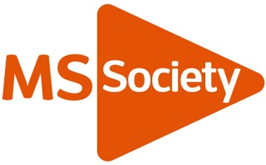 Safeguarding risk guidance: MS Support Potential risksMitigating actions in placeAdditional mitigating actionsGuidance1Service user alone with Lead/Support Volunteer at risk of some form of abuseLead/Support Volunteers undergo disclosure checks MS Support service to be provided by telephone or email with home visits being the exceptionLone working policy is followedDisclosure policies and guidance available on volunteer websiteLone working policy and guidance available on volunteer website2Lead/Support Volunteer exceeds boundaries of role which could lead to potential abuseLead/Support Volunteer to have completed mandatory training before commencing roleNew Lead/Support Volunteers receive an induction call from the Support and Wellbeing Team which includes discussion on boundariesRegular sessions with Support and Wellbeing Team available to all Lead/Support Volunteers3Lead/Support Volunteer witnesses something or has something disclosed to them of concern regarding service user’s individual circumstancesLead/Support Volunteers made aware of MS Society safeguarding policies and procedures through mandatory training for the roleSafeguarding policies and guidance available on volunteer websiteEmergency proceduresLead/Support Volunteer follows lone working policy if not delivering MS Support service by phoneTraining requiredTraining requiredMS Society supportLead/Support Volunteers must complete mandatory MS Support training, including safeguarding awareness and lone working processLead/Support Volunteers must complete mandatory MS Support training, including safeguarding awareness and lone working processMS Society risk management systemMS Society policiesGroup Handbook A5: Health, safety and wellbeingGroup Handbook D1: Offering MS SupportLocal Networks OfficerSupport and Wellbeing TeamWelcome and induction checklistsRisk of abuse:LowLowRisk guidance completed by:(Name)(Signature)(Date)Review due:(12 months from original)(DD)(MM)(YY)